Liikuma Kutsuv Kool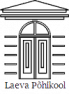 Laeva Põhikooli tegevuskava 2020/2021. ÕppeaastalEesmärk: Liikumist toetava koolikultuuri loomine.Oodatav tulemus: Loodud on võimalused aktiivseks tegevusteks vahetundides jaõppetundides. Koolipere liikumisaktiivsus on suurenenud, kasvanud on teadlikkus liikumisemõjust õpijõudlusele ja tervisele. Ainetundides kasutatakse liikuma kutsuvaidaktiivõppemeetodeid.Tegevused eesmärgi täitmiseks:1. Õpilastele võimaldatakse erinevaid liikumistegevusi ainetunnis, aktiivse vahetunni ajal jaklassivälises tegevuses.2. Kooli personal selgitab õpilastele ja nende vanematele liikumise vajalikkust ja selle mõjutervisele ja õpilaste õpitulemustele.3. Kooli personal jagab oma kogemusi kolleegidega ja analüüsib oma ainetundideskasutatavate liikumispauside mõju õpitulemustele.Koostas Sigrid UutsaluLaeva Põhikooli huvijuhtTegevusTäpsem tegevuse kirjeldusAegVastutaja (d)Liikumisvahetund päevakavasPäevakavas on planeeritudpärast 2.tundi 20 minutilineaktiivne vahetund.September 2020 – juuni 2021HuvijuhtLiikuma Kutsuva Kooli meeskonna loomineValitakse Liikuma Kutsuva Kooli meeskondSeptember 2020HuvijuhtPisiinventar onõpilastelekättesaadavPisiinventar on õpilastelekättesaadav koridorisasuvates läbipaistvateskastides (hüpitsad,kummikeksu kummid,tänavareketid ja pallid)KoolipäevajooksulDirektor, huvijuhtLiikumisradade märgistamineLiikumisradade märgistamine kooliõue ja koolimajja.Oktoober-November 2020Direktor, huvijuhtAktiivsed ainetunnidKõik õpetajad kasutavadtunnis liikumispause õpilasteaktiveerimiseksseptember2020 –juuni 2021Direktor,aineõpetajadMängu- ja tantsuvahetundKord nädalas korraldavad mängujuhid aktiivse vahetunni ajal ringmäng ja õpetavad tantse. september2020 –juuni 2021Huvijuht, mängujuhidVõimla on avatudKõik soovijad võivad viibidaliikumisvahetunni ajalvõimlas ja tegeleda neile meeldiva alaga. September 2020 – juuni 2020Kehalise kasvatuse õpetajaSpordipäevad,spordivõistlusedKord kuus viiakse läbiülekoolilisi liikumispäevi.September2020 – juuni2021Huvijuht, kehalise kasvatuse õpetajaMuud ülekoolilisedliikumisüritusedÕuesõppe programmidloodusradadel.September - Oktoober2020ProjektijuhtLiikumist soodustavate huviringide tegevusKoolis on õpilastel võimalusosaleda spordiringis,jalgpalliringis, tantsuringidesSeptember 2020 – juuni 2020RingijuhidKoolitusedKoolitustel osalemisevõimaldamineaineõpetajatele,mängujuhtidele,projektijuhile;September 2020 – juuni 2020DirektorKooli tegevuste kajastamineLiikuma Kutsuva Kooli üritused ja tegemised saavad kajastatud kooli koduleheküljel, kooli Facebookis, Valla KuukirjasSeptember 2020 – juuni 2021HuvijuhtKogemusõpeSisekoolitusel „Kolleegiltkolleegile“ tutvustavadõpetajad oma parimatpraktikat kolleegidele.Märts 2021DirektorTunnustamine Aktiivsed liikumistpropageerivad kooli töötajad,isiklik eeskuju, aktiivsedõpilased, klassidJuuni 2021Direktor, huvijuht